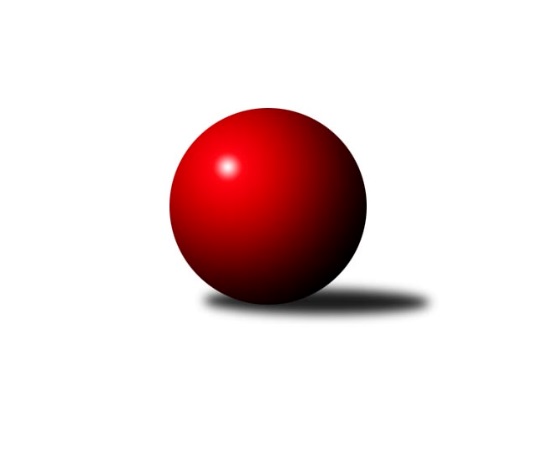 Č.14Ročník 2021/2022	11.2.2022Nejlepšího výkonu v tomto kole: 2541 dosáhlo družstvo: Milovice BVýchodočeská soutěž skupina A 2021/2022Výsledky 14. kolaSouhrnný přehled výsledků:Červený Kostelec C	- Dobruška B	14:2	2533:2354		11.2.České Meziříčí B	- Milovice B	4:12	2477:2541		11.2.Milovice B	- Červený Kostelec C	14:2	2600:2456		8.2.Tabulka družstev:	1.	Milovice B	12	12	0	0	142 : 50 	 	 2473	24	2.	Červený Kostelec C	11	7	0	4	104 : 72 	 	 2443	14	3.	České Meziříčí B	11	4	0	7	72 : 104 	 	 2365	8	4.	Nová Paka C	11	2	1	8	70 : 106 	 	 2356	5	5.	Dobruška B	11	2	1	8	60 : 116 	 	 2378	5Podrobné výsledky kola:	 Červený Kostelec C	2533	14:2	2354	Dobruška B	Karel Haluška	 	 209 	 204 		413 	 2:0 	 380 	 	205 	 175		Jiří Frinta	Zdeněk Kejzlar	 	 231 	 182 		413 	 2:0 	 351 	 	173 	 178		Ivo Janda	Pavel Janko	 	 214 	 212 		426 	 0:2 	 427 	 	221 	 206		Marie Frydrychová	Antonín Škoda	 	 208 	 208 		416 	 2:0 	 411 	 	194 	 217		Petr Havlík	František Adamů st.	 	 206 	 208 		414 	 2:0 	 406 	 	214 	 192		Jiří Slavík	Jindřich Kašpar	 	 208 	 243 		451 	 2:0 	 379 	 	188 	 191		Tomáš Frintarozhodčí: Zdeněk KejzlarNejlepší výkon utkání: 451 - Jindřich Kašpar	 České Meziříčí B	2477	4:12	2541	Milovice B	Jan Bernhard	 	 202 	 233 		435 	 0:2 	 459 	 	226 	 233		Lukáš Kostka	Jaroslav Šrámek *1	 	 196 	 187 		383 	 0:2 	 412 	 	205 	 207		Martin Včeliš	Milan Brouček	 	 194 	 180 		374 	 0:2 	 439 	 	215 	 224		Jarmil Nosek	Jaroslav Pumr	 	 206 	 212 		418 	 0:2 	 440 	 	216 	 224		Ondra Kolář	Petr Brouček	 	 219 	 218 		437 	 2:0 	 376 	 	205 	 171		Radoslav Dušek	Jindřich Brouček	 	 210 	 220 		430 	 2:0 	 415 	 	199 	 216		Miroslav Šandarozhodčí: Jaroslav Šrámekstřídání: *1 od 72. hodu Václav ToucNejlepší výkon utkání: 459 - Lukáš Kostka	 Milovice B	2600	14:2	2456	Červený Kostelec C	Martin Včeliš	 	 212 	 206 		418 	 2:0 	 397 	 	202 	 195		Filip Ladnar	Marek Ondráček	 	 192 	 219 		411 	 0:2 	 414 	 	204 	 210		František Adamů st.	Ondra Kolář	 	 205 	 220 		425 	 2:0 	 406 	 	190 	 216		Zdeněk Kejzlar	Jarmil Nosek	 	 228 	 229 		457 	 2:0 	 412 	 	206 	 206		Pavel Janko	Miroslav Šanda	 	 222 	 223 		445 	 2:0 	 444 	 	215 	 229		Jindřich Kašpar	Lukáš Kostka	 	 237 	 207 		444 	 2:0 	 383 	 	178 	 205		Antonín Škodarozhodčí: Liboslav JanákNejlepší výkon utkání: 457 - Jarmil NosekPořadí jednotlivců:	jméno hráče	družstvo	celkem	plné	dorážka	chyby	poměr kuž.	Maximum	1.	Jiří Slavík 	Dobruška B	439.72	299.5	140.2	5.1	5/5	(476)	2.	Martin Štryncl 	Nová Paka C	430.75	290.4	140.4	7.1	4/5	(448)	3.	Ondra Kolář 	Milovice B	429.17	299.8	129.4	7.6	4/5	(464)	4.	Lukáš Kostka 	Milovice B	429.17	300.8	128.3	7.2	5/5	(459)	5.	Jindřich Kašpar 	Červený Kostelec C	426.13	294.0	132.1	7.3	5/5	(451)	6.	Jarmil Nosek 	Milovice B	423.43	296.2	127.2	6.8	5/5	(457)	7.	František Adamů  st.	Červený Kostelec C	420.40	294.7	125.7	7.9	5/5	(467)	8.	Jan Bernhard 	České Meziříčí B	411.57	285.5	126.1	8.0	5/5	(464)	9.	Jaroslav Pumr 	České Meziříčí B	410.13	292.4	117.7	8.2	4/5	(438)	10.	Miroslav Šanda 	Milovice B	409.50	283.6	126.0	6.5	5/5	(468)	11.	Pavel Janko 	Červený Kostelec C	409.33	293.4	116.0	8.9	5/5	(456)	12.	Karel Haluška 	Červený Kostelec C	407.36	287.6	119.8	9.6	5/5	(436)	13.	Martin Včeliš 	Milovice B	407.23	293.2	114.0	10.9	5/5	(433)	14.	Petr Brouček 	České Meziříčí B	406.00	285.7	120.3	8.2	5/5	(437)	15.	Jaroslav Gottstein 	Nová Paka C	403.00	284.7	118.3	11.0	5/5	(441)	16.	Jindřich Brouček 	České Meziříčí B	398.16	282.7	115.4	12.3	5/5	(470)	17.	Marie Frydrychová 	Dobruška B	397.56	285.5	112.1	9.9	5/5	(427)	18.	Daniel Válek 	Nová Paka C	397.08	282.2	114.9	9.2	4/5	(417)	19.	Jakub Soviar 	Nová Paka C	396.45	282.6	113.9	10.0	5/5	(416)	20.	Michal Horáček 	České Meziříčí B	394.00	288.0	106.0	12.5	5/5	(445)	21.	Zdeněk Kejzlar 	Červený Kostelec C	391.14	277.1	114.1	11.5	5/5	(440)	22.	Milan Hašek 	Dobruška B	389.31	282.6	106.7	11.2	4/5	(405)	23.	Eva Šurdová 	Nová Paka C	381.20	275.6	105.7	13.5	4/5	(437)	24.	Petr Brandejs 	Dobruška B	379.38	275.6	103.8	15.0	4/5	(415)	25.	Ivo Janda 	Dobruška B	377.95	271.6	106.4	11.9	5/5	(416)	26.	Josef Antoš 	Nová Paka C	372.63	269.9	102.8	14.9	4/5	(439)	27.	Jan Soviar 	Nová Paka C	356.20	260.0	96.3	15.7	5/5	(416)	28.	Tomáš Frinta 	Dobruška B	355.40	262.2	93.2	13.8	5/5	(379)		Vladimír Gütler 	Dobruška B	442.75	306.2	136.6	5.9	3/5	(459)		Aleš Rolf 	Nová Paka C	441.00	293.0	148.0	3.0	1/5	(441)		Jaroslav Šrámek 	České Meziříčí B	434.50	288.5	146.0	4.3	2/5	(453)		Liboslav Janák 	Milovice B	423.33	294.3	129.0	10.0	3/5	(447)		Josef Petera 	Dobruška B	417.00	310.0	107.0	10.0	1/5	(417)		Miroslav Včeliš 	Milovice B	409.50	282.3	127.3	8.8	2/5	(448)		Marek Ondráček 	Milovice B	406.50	284.2	122.3	9.0	3/5	(432)		Petr Havlík 	Dobruška B	402.50	289.0	113.5	12.0	2/5	(411)		Filip Ladnar 	Červený Kostelec C	399.00	289.0	110.0	13.5	2/5	(401)		Jaroslav Weihrauch 	Nová Paka C	399.00	295.0	104.0	14.0	2/5	(429)		Radoslav Dušek 	Milovice B	395.50	274.8	120.8	8.3	2/5	(415)		Jiří Novák 	České Meziříčí B	388.00	291.0	97.0	17.0	1/5	(388)		Jiří Frinta 	Dobruška B	386.25	276.3	110.0	11.6	3/5	(407)		Tomáš Ladnar 	Červený Kostelec C	384.22	278.1	106.1	13.1	3/5	(401)		Antonín Škoda 	Červený Kostelec C	381.75	268.5	113.3	12.4	2/5	(416)		Jakub Pokora 	Milovice B	379.00	260.3	118.7	11.0	1/5	(412)		Jaroslav Novák 	České Meziříčí B	378.00	255.5	122.5	10.5	2/5	(390)		Milan Brouček 	České Meziříčí B	373.67	270.2	103.4	14.3	3/5	(418)		Václav Touc 	České Meziříčí B	343.50	250.8	92.8	15.5	2/5	(401)Sportovně technické informace:Starty náhradníků:registrační číslo	jméno a příjmení 	datum startu 	družstvo	číslo startu
Hráči dopsaní na soupisku:registrační číslo	jméno a příjmení 	datum startu 	družstvo	Program dalšího kola:15. kolo17.2.2022	čt	17:00	Dobruška B - České Meziříčí B	17.2.2022	čt	17:00	Nová Paka C - Červený Kostelec C	Nejlepší šestka kola - absolutněNejlepší šestka kola - absolutněNejlepší šestka kola - absolutněNejlepší šestka kola - absolutněNejlepší šestka kola - dle průměru kuželenNejlepší šestka kola - dle průměru kuželenNejlepší šestka kola - dle průměru kuželenNejlepší šestka kola - dle průměru kuželenNejlepší šestka kola - dle průměru kuželenPočetJménoNázev týmuVýkonPočetJménoNázev týmuPrůměr (%)Výkon8xLukáš KostkaMilovice B4595xJindřich KašparČ. Kostelec C114.254513xJindřich KašparČ. Kostelec C4517xLukáš KostkaMilovice B111.554594xOndra KolářMilovice B4402xMarie FrydrychováDobruška B108.174279xJarmil NosekMilovice B4396xPavel JankoČ. Kostelec C107.914263xPetr BroučekČ. Meziříčí B4373xOndra KolářMilovice B106.934406xJan BernhardČ. Meziříčí B4357xJarmil NosekMilovice B106.69439